JUMPSUITSOpen Hyperlink (HERE)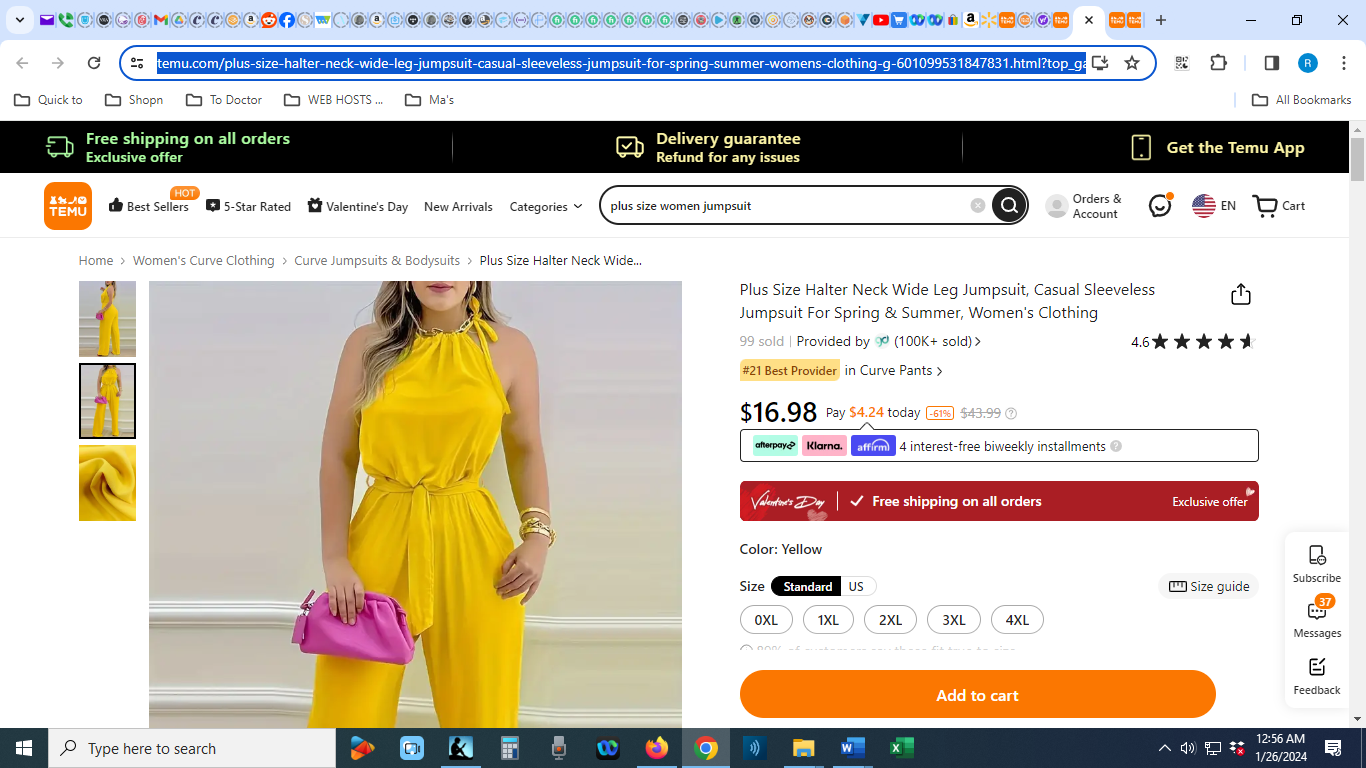 Open Hyperlink (HERE)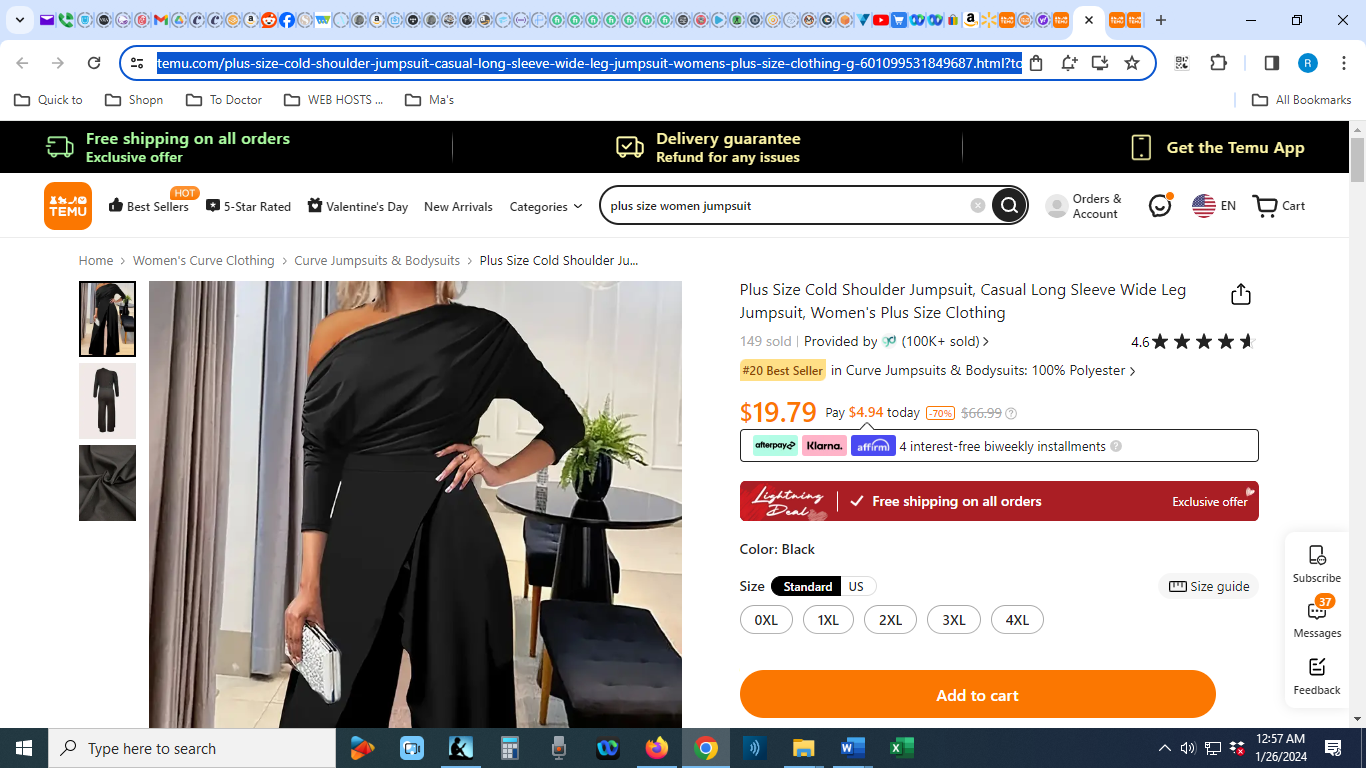 Open Hyperlink (HERE)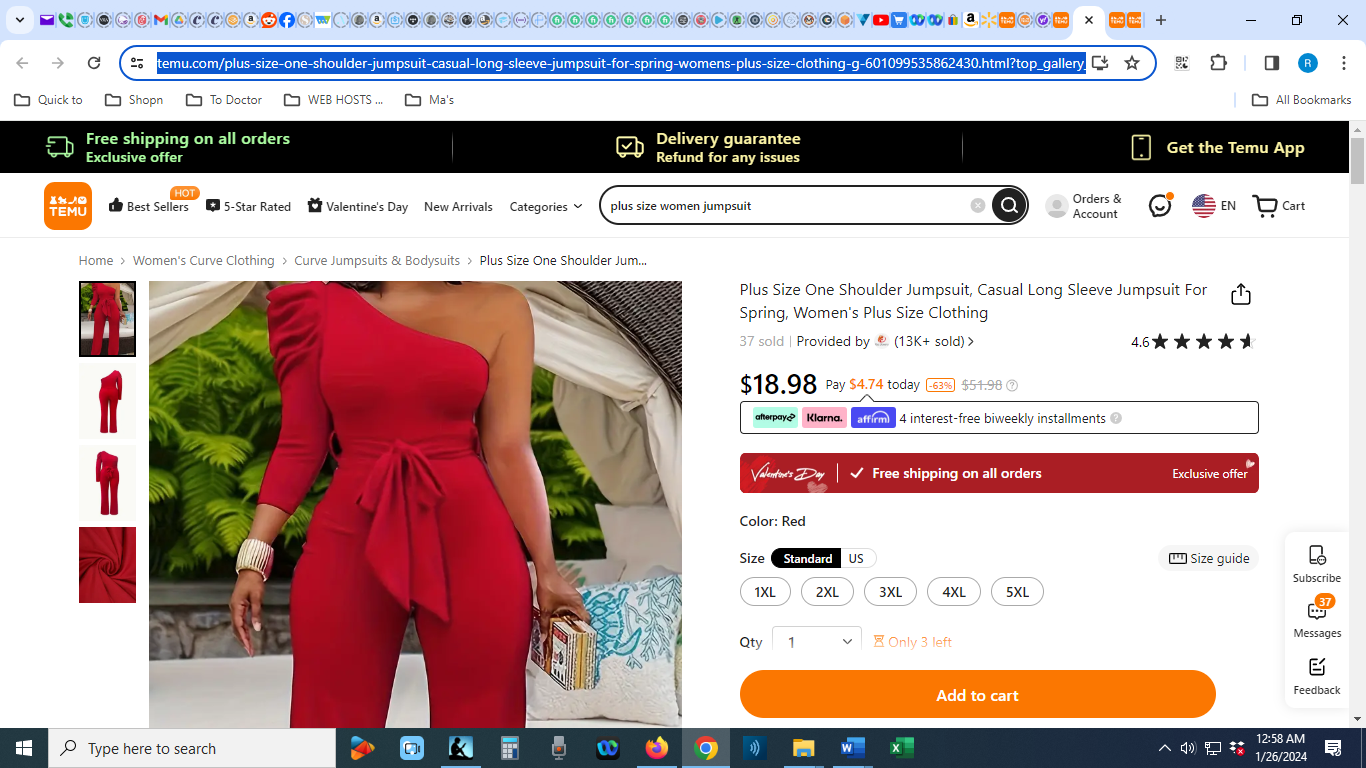 Open Hyperlink (HERE)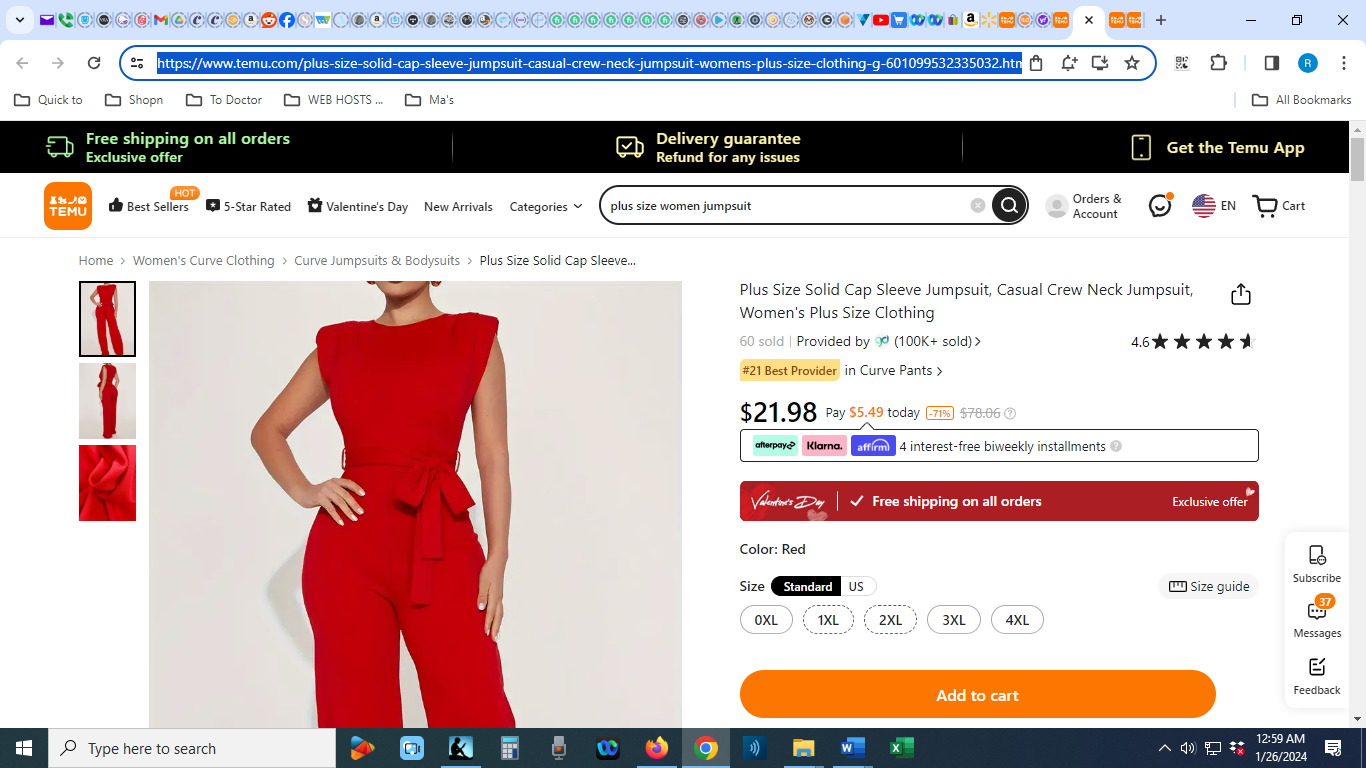 Open Hyperlink (HERE)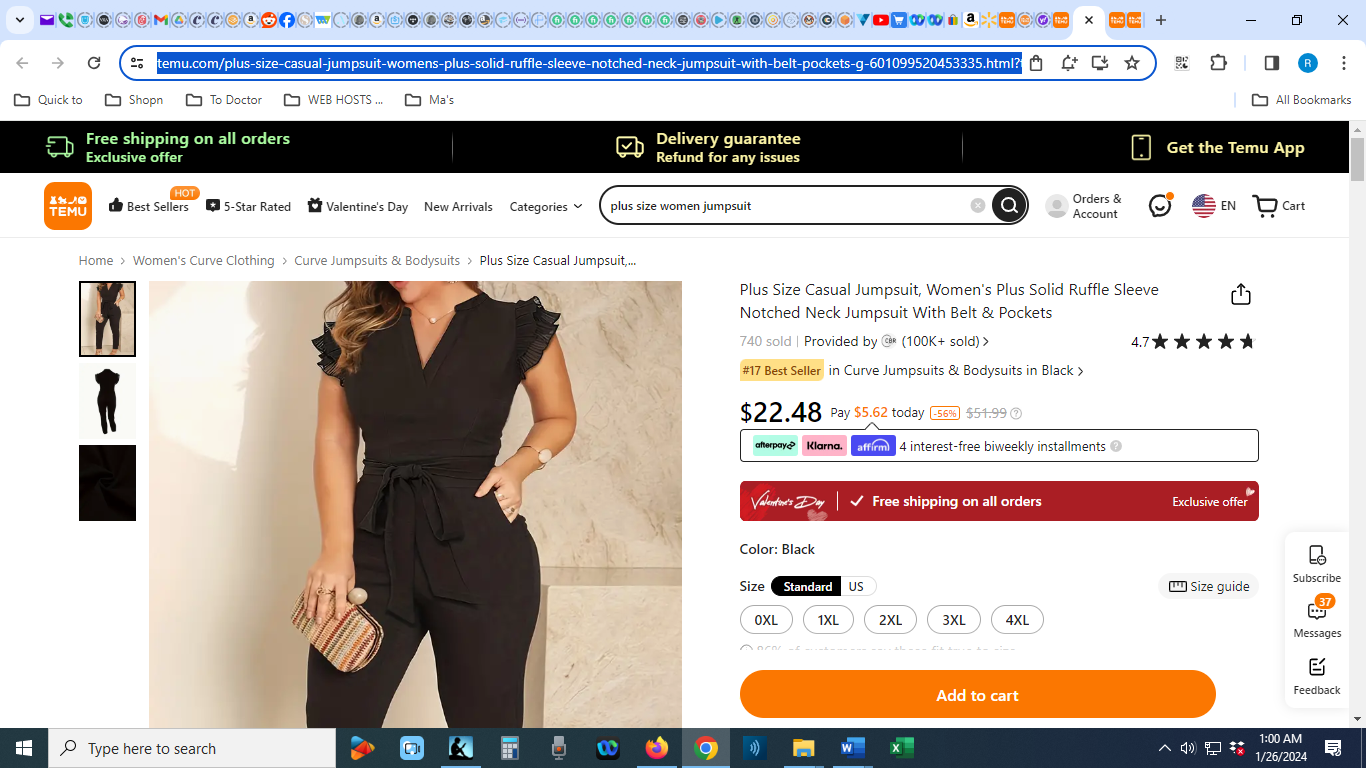 Open Hyperlink (HERE)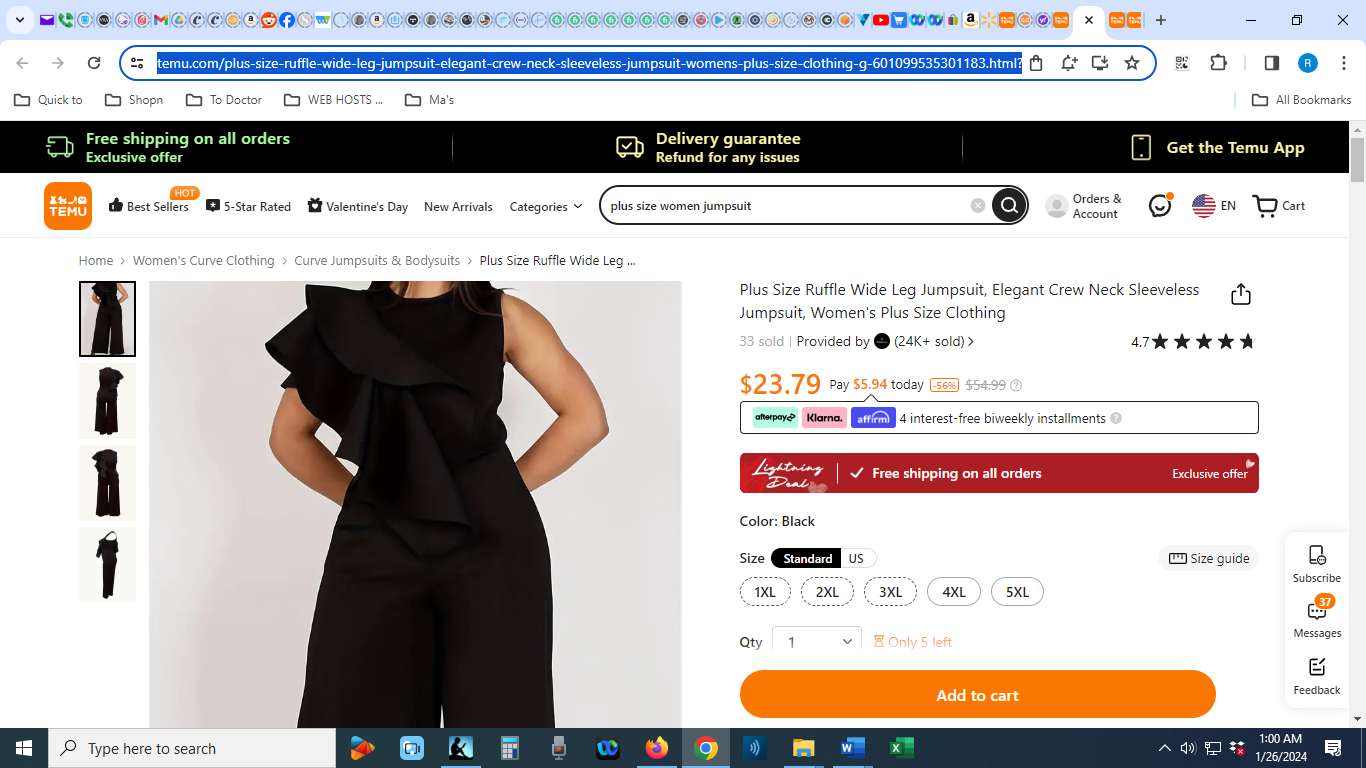 Open Hyperlink (HERE)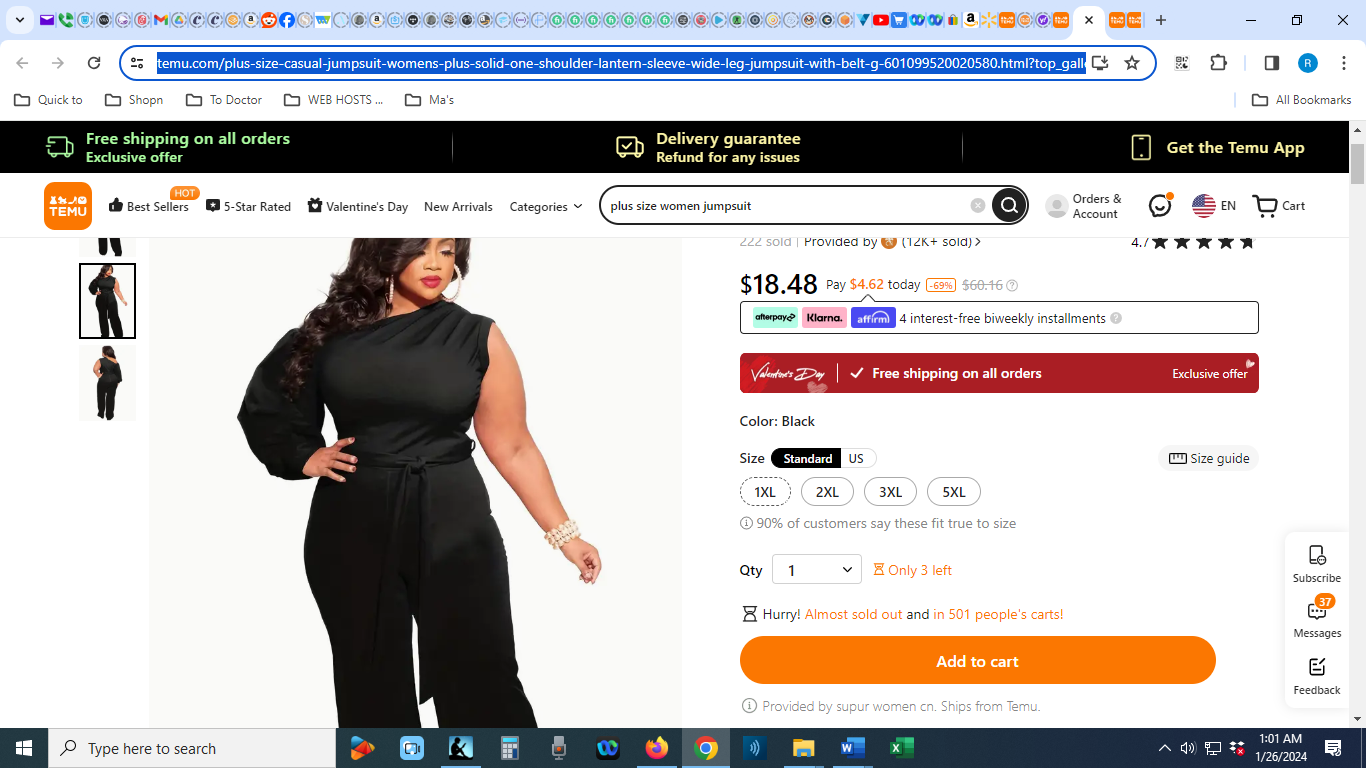 Open Hyperlink (HERE)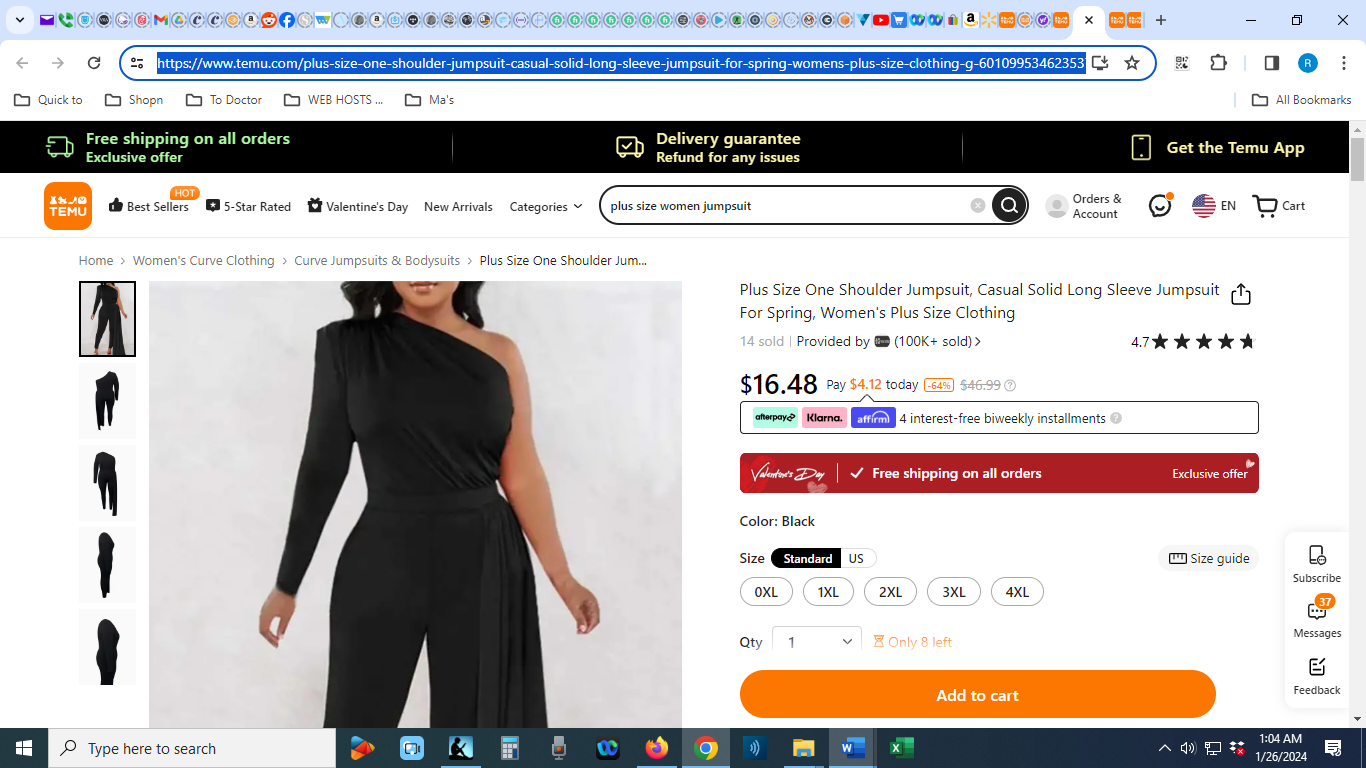 Open Hyperlink (HERE)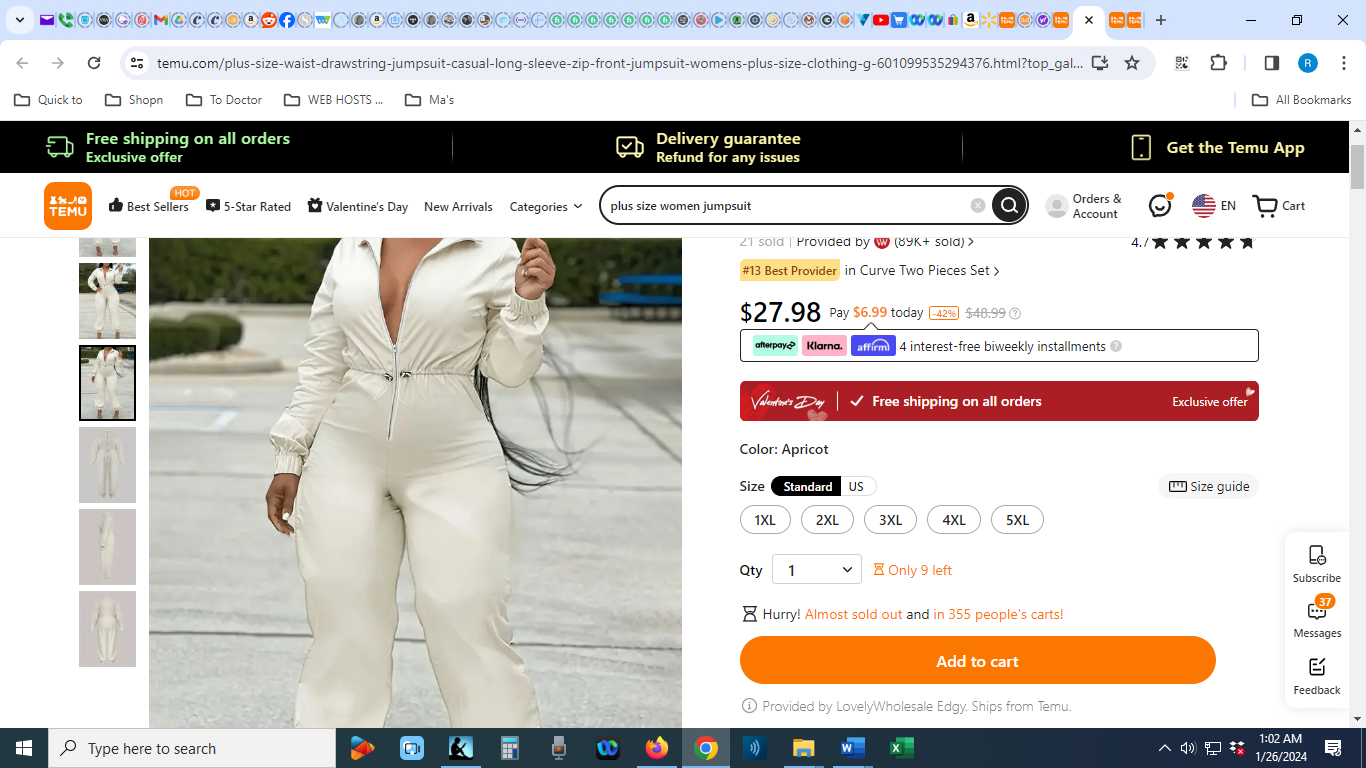 Open Hyperlink (HERE)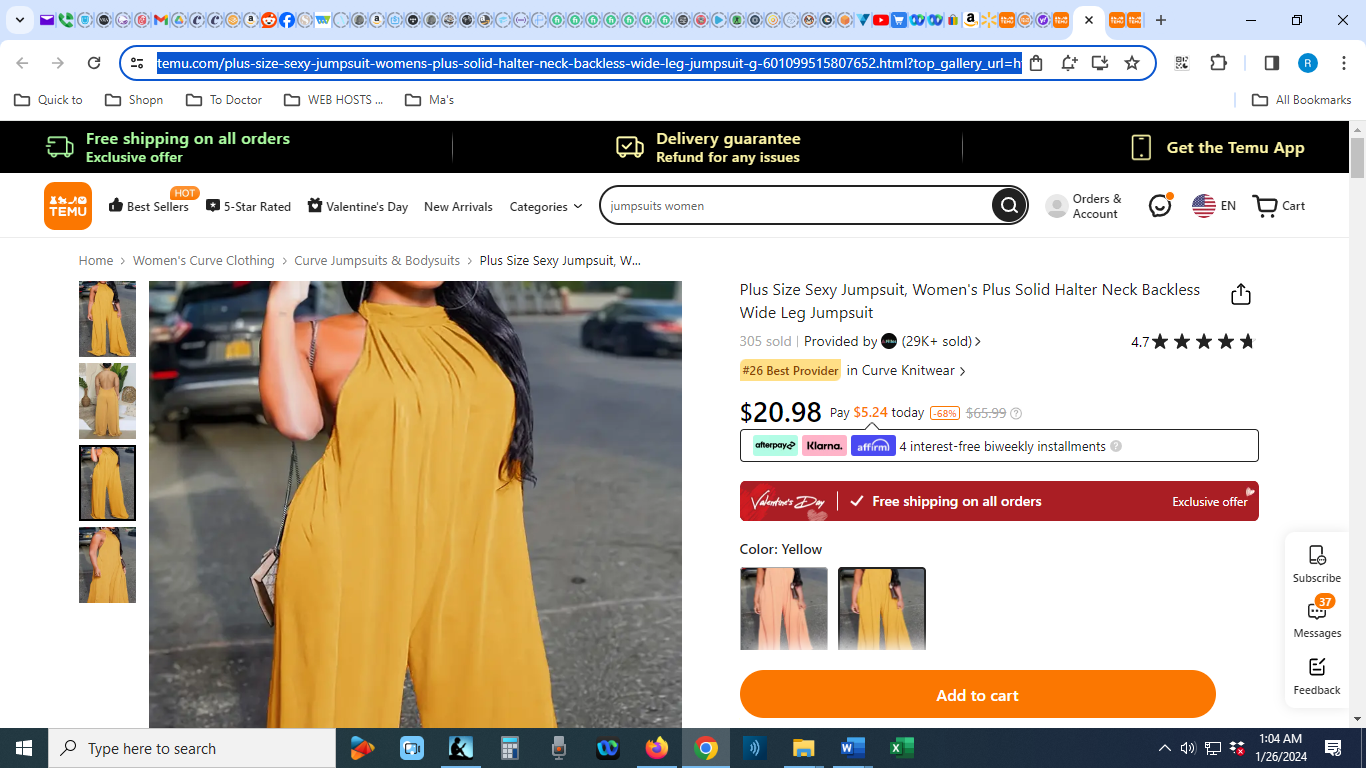 Open Hyperlink (HERE)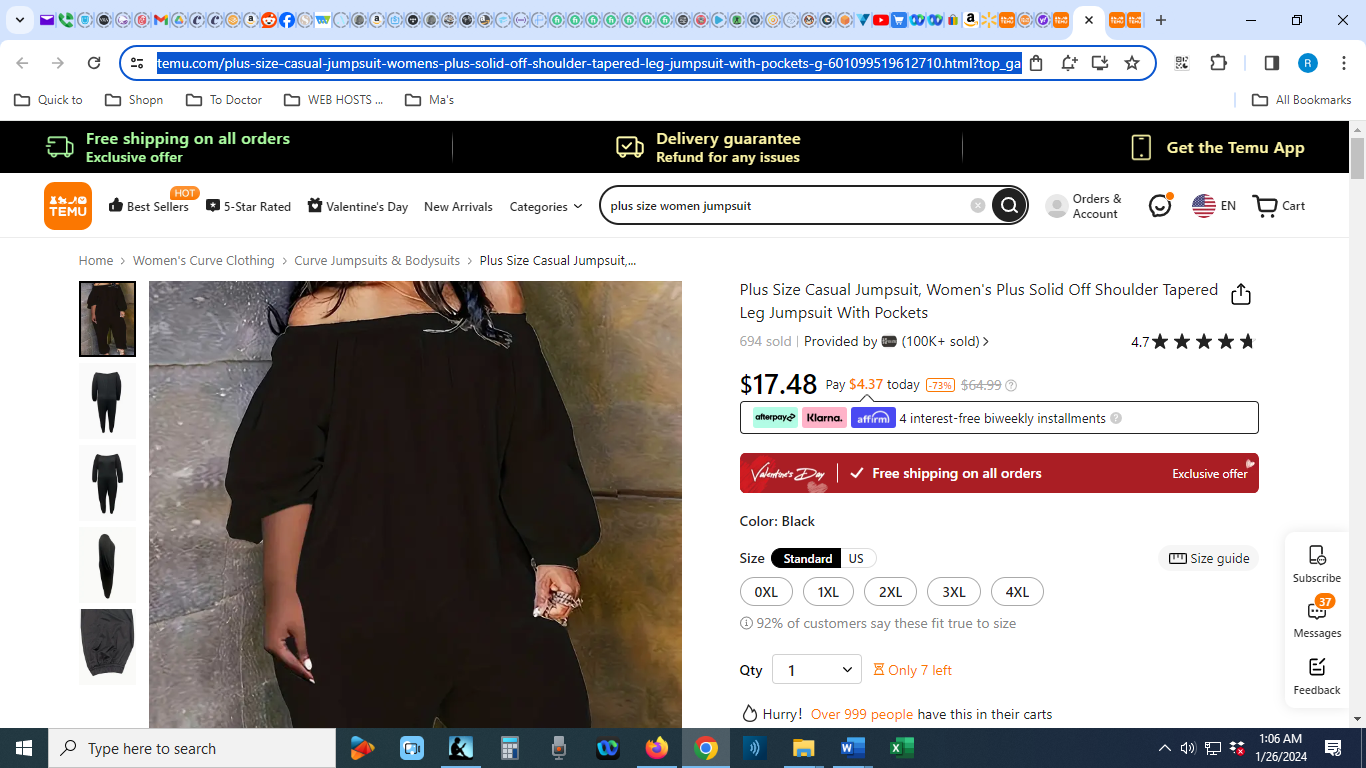 